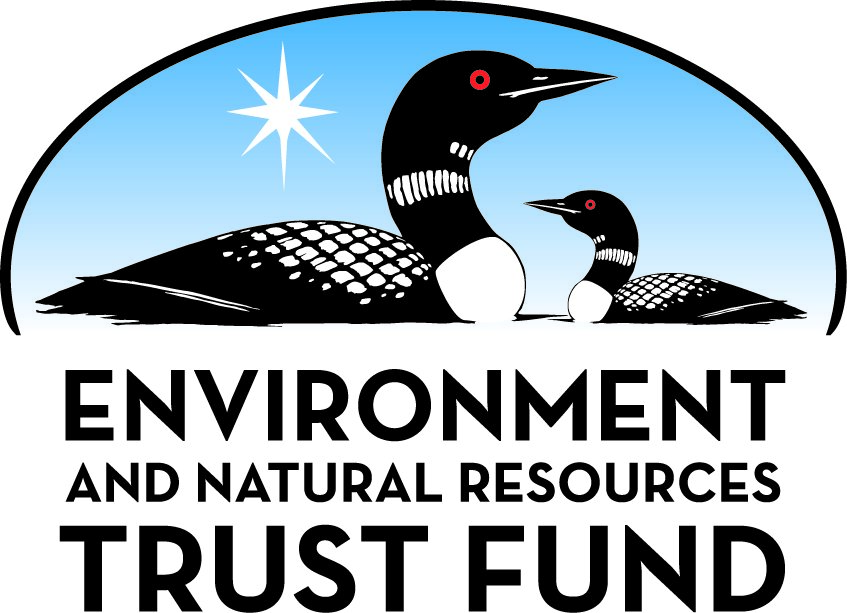 Environment and Natural Resources Trust Fund2021 Request for ProposalGeneral InformationProposal ID: 2021-183Proposal Title: Supporting Integrated Resource Management through Upgraded Lidar ProductsProject Manager InformationName: Alison SlaatsOrganization: Minnesota IT ServicesOffice Telephone: (651) 201-3194Email: alison.slaats@state.mn.usProject Basic InformationProject Summary: Minnesota's landscape is changing. Foundational data that describes natural and built environments are aging. Using new lidar, this project delivers comprehensive data updates and training to practitioners and decision makers.Funds Requested: $3,200,000Proposed Project Completion: 2024-06-30LCCMR Funding Category: Foundational Natural Resource Data and Information (A)Project LocationWhat is the best scale for describing where your work will take place?  
	Region(s): NEWhat is the best scale to describe the area impacted by your work?  
	Region(s): NEWhen will the work impact occur?  
	During the Project and In the FutureNarrativeDescribe the opportunity or problem your proposal seeks to address. Include any relevant background information.Much of the lidar data used to make decisions to manage Minnesota's resources is more than 10 years old, based on dated technology, and no longer meets the state's expanded business needs. Additionally, over the last decade Minnesota's landscape has experienced significant changes, including natural disasters, invasive species, and urban and rural development, that are not reflected in the existing data. MnGeo and the Geospatial Advisory Council's (GAC) 3D Geomatics Committee (3DGeo) published the Minnesota State Lidar Plan as a framework to acquire new, more detailed, high density (HD) lidar data by 2025. The Plan's first phase begins in spring 2021 with lidar acquisition in the Rainy Lake Block of Northeastern Minnesota. However, acquiring lidar data is only a partial solution. Many data analysts, natural resource managers, and decision makers rely on value-added derivatives to solve real-world problems. Fundamental lidar derivatives like hydro-modified digital elevation models (hDEMs) and forest inventory models are used together to address comprehensive watershed scale resource management, conservation, and protection efforts. A data sharing tool and an education program are needed to enable practitioners in all stakeholder-sectors to access and use this data effectively.What is your proposed solution to the problem or opportunity discussed above? i.e. What are you seeking funding to do? You will be asked to expand on this in Activities and Milestones.Guided by the GAC 3DGeo Committee, this project addresses the problems described above by transforming Minnesota's new HD lidar data into information - providing key derivatives usable by data analysts, resource managers, and decision makers in all sectors. Additionally, the problems of providing access and understanding of the lidar data and its derivative products are addressed through the creation of a lidar education program and a data storage and sharing solution.

The development of hydro-modified DEM lidar derivatives are proposed so below-grade flow of water, such as flow through culverts, can be represented to correctly model real-world hydrology and connectivity of surface waters. Forest inventory metrics and statistical analyses are proposed lidar derivatives to produce accurate representations of forest and habitat structure. An education program is proposed to ensure all stakeholders can use the new lidar and products effectively for their needs. Finally, a data storage and dissemination solution is proposed so raw lidar data and derived products can be viewed and downloaded easily. This proposal builds upon ongoing lidar data collection efforts by creating the appropriate and necessary suite of derived data products, educational programming, and data delivery tools to meet Minnesota’s current and future business needs.What are the specific project outcomes as they relate to the public purpose of protection, conservation, preservation, and enhancement of the state’s natural resources? Lidar data and derived products have numerous applications critical to the state’s mission to protect, conserve, preserve, and enhance natural resources. This project will deliver comprehensive and foundational information for practitioners and decision makers addressing natural resource concerns including watershed management, climate change adaptation and mitigation, and conservation planning. Specific outcomes include:
• The ability to model the flow of water more realistically across the landscape, which supports work on watershed management, water quality initiatives, and flood mitigation planning. 
• Accurate forest inventory models that will improve forest management, reduce fieldwork costs, and enable shared land stewardship and coordination.Activities and MilestonesActivity 1: Conduct forestry fieldwork, produce lidar-derived statistical data layers, develop empirical forest inventory models, and create comprehensive all-lands forest inventory datasetActivity Budget: $554,136Activity Description: 
Based on the findings from an ENTRF funded pilot project, the DNR Resource Assessment Program has begun to implement a paradigm shift in forest inventory on state lands using a lidar-based model assisted approach. To create viable models, fieldwork is always necessary; it is determined that approximately one plot per every 1500 forested acres across a regular grid is needed. While the DNR fully supports the fieldwork on 1000+ plots on state land, this project proposes to cooperatively coordinate the necessary fieldwork across an additional 1000 plots on other public lands in the Rainy Lake Block. The forest inventory plots are fixed radius tenth acre area, measuring tree height, diameter, species, alive-dead status, and canopy class. 

The plot-level observations are correlated to derivatives of the lidar point cloud to create empirical models. Stand-level and grid-based forest inventory models will be produced for key metrics, including: standing volume, above ground biomass, cover type, basal area, mean diameter, site index, trees per acre, and age. These metrics provide the foundational information for assessment of multiple ecological values, including but not limited to: habitat assessment, carbon stocks, water resource protection, invasive species and forest health monitoring, climate change mitigation, and other emerging challenges.Activity Milestones: Activity 2: Develop hydro-modified DEMs and derived products to support integrated land-water-vegetation resource management and decision making at the watershed scaleActivity Budget: $1,470,000Activity Description: 
While lidar-derived DEMs are excellent products to characterize Earth’s surface/topography with high accuracy and detail, these foundational data cannot serve many water-related business needs because raw lidar-DEMs do not represent complete landscape hydrology and hydrologic connectivity. Lidar-mapped landscape features, such as road and railroad grades, act like dams in the DEM surface where culverts and bridges exist underneath.  These synthetic digital dam barriers must be breached to replicate true landscape hydrologic connectivity. Termed DEM hydrologic modification, this process involves augmenting source lidar elevation data with information about drainage connections at the surface and subsurface of the landscape. This digital-topographic alteration allows modeled water to accurately flow downstream, resulting in a special hydrologic DEM surface called a hydro-modified DEM (hDEM).  

Under this activity, vendors will conduct the hDEM development work within watershed work units one square mile-section at a time. This section-by-section approach ensures hydro-modified DEM work achieves level-3 status (h3DEM), which means all digital dams have been removed and accurate DEM flow is established.  Completed project deliverables will be presented to the state for quality assessment and certification. Certified data will be built into authoritative datasets for publication on state administered systems for end-user application statewide.Activity Milestones: Activity 3: Design, develop and deploy an education program for understanding and effectively using lidar data and lidar derivative productsActivity Budget: $499,956Activity Description: 
Interest in statewide lidar training has been driven by the advancement of HD lidar technology that captures our natural and built environments with astonishing 3D realism.   Given the lack of authoritative training on lidar-related topics over the past decade in Minnesota, educators and trainers from local, state, and federal agencies, as well as higher-education institutions throughout the state have demonstrated need for a variety of lidar training modules delivered across various media platforms.  

This activity will focus on new lidar content geared towards HD lidar in up to eight specific topic areas (Basics, Advanced, Manager’s Training, Wetlands, Hydrology, Forestry, and Soils/Landscapes) delivered to stakeholders and end-users as in-person, static video, and instructor-led online workshops.  Serving as a centralized coordination center for lidar education, the 3DGeo Education and Outreach Workgroup (https://www.mngeo.state.mn.us/committee/3dgeo/education/) will guide the development and delivery of these training modules across Minnesota.Activity Milestones: Activity 4: Design, develop and implement lidar data and derivative product storage and dissemination systemActivity Budget: $433,916Activity Description: 
The data storage and dissemination activity will result in an online solution for lidar data and derivative storage and dissemination. This activity includes three phases: research, design, and deployment. In the research phase, user needs will be solicited and documented. This phase will include research into existing state-of-the-art solutions, off-the-shelf options as well as custom-built options. The design phase will synthesize the research into a solution and design specific for Minnesota’s users. System design and documentation will be created in this phase regardless of whether the solution will be built in-house, or purchased, or a combination of the two. Regardless of the strategy selected, the specifications will include the ability for the solution to be scalable in order to extend its use beyond the data from the Rainy Lake area to data for the entire state of Minnesota. The deployment phase of this activity will be the build out and deployment of the solution, including loading of the Rainy Lake lidar data and lidar-derivative datasets. Additionally, this phase will include testing and documentation. The deployed solution will result in lidar data and derivatives being available to the public in an easy-to-use online solution.Activity Milestones: Activity 5: Overall Project ManagementActivity Budget: $241,992Activity Description: 
Overall project management to include coordination of all activities such as communication, meeting organization, documentation, financial summaries and other tasks as needed.Activity Milestones: Project Partners and CollaboratorsLong-Term Implementation and FundingDescribe how the results will be implemented and how any ongoing effort will be funded. If not already addressed as part of the project, how will findings, results, and products developed be implemented after project completion? If additional work is needed, how will this be funded? 
This project builds the foundation for the State Lidar Plan and will help inform the lidar derivatives needed for completion of the state, starting with the Rainy Lake Block. As efficiencies are gained and partnerships strengthened, the project data and program maintenance will continue to be pursued collaboratively using a funding approach similar to the first phase of data collection in the Plan, with contribution from the USGS 3D Elevation Program (3DEP) and many local, state, and federal partners. The effort will be facilitated by MnGeo and the 3DGeo Committee, which includes representation from several public and private sector members.Other ENRTF Appropriations Awarded in the Last Six YearsProject Manager and Organization QualificationsProject Manager Name: Alison SlaatsJob Title: MnGeo Program ManagerProvide description of the project manager’s qualifications to manage the proposed project. 
Alison is a collaborative leader and technical problem solver in the Minnesota geospatial community. Alison worked in the GIS and IT field for 25 years. She has worked for Minnesota IT Services (MNIT) since 2012 and has been focused on the use of GIS and IT to help people solve real world problems with patience and good humor. The threads of her work and influence can be seen in many successful projects across our professional landscape. Her contributions include, but are not limited to: Representing State Agencies on the Geospatial Advisory Council; Co-creating and leading the State Agency GIS Collaborative; Serving as GIS/LIS Board Treasurer and leading an organizational audit; Leading the development of the MetroGIS DataFinder; Frequently presenting at regional GIS community conferences; Leading Minnesota’s GIS 2015 Avian Influenza response; and Championing the 3DGeomatics Remote Sensing Acquisition Working Group, including spearheading the State Lidar Plan document authorship and an application to the USGS 3D Elevation Program Broad Agency Announcement which resulted in the recommendation of federal funding of more than $2.7M. Alison’s efforts have clearly improved geospatial practices, standards, and policies, creating significant and tangible value for the citizens of Minnesota. Alison will lead the efforts of this LCCMR proposal.Organization: Minnesota IT ServicesOrganization Description: 
The MNIT Minnesota Geospatial Information Office (MnGeo) provides coordinated, affordable, reliable, and effective use of geospatial technology to state agencies and to the broader Minnesota geospatial community. MnGeo’s experience and portfolio, including complex projects between many agencies and contractors, is ample evidence of the organization’s qualifications. The Geospatial Advisory Council (GAC) advises MnGeo and serves as a coordinating body for the Minnesota geospatial community. MnGeo and the GAC’s 3D Geomatics Committee (3DGeo), with representation from several State, Local, and Federal agency members, created the Minnesota State Lidar Plan. This LCCMR proposal will be managed by MnGeo, but with the support of the Minnesota geospatial community through the GAC 3DGeo Committee.Budget SummaryClassified Staff or Generally Ineligible ExpensesNon ENRTF FundsAttachmentsRequired AttachmentsVisual ComponentFile: Alternate Text for Visual ComponentThis document provides a summary of this project proposal activities in text, two maps and an example graphic of lidar data. The first map shows Minnesota and general land cover data (including forest, woody wetlands and crops). Over the land cover, the lidar acquisition areas are shown and the Rainy Lake Block in Northeastern Minnesota is highlighted with a yellow outline. The second map shows the lidar acquisition areas over the hydro DEM completion status. In this map, the Rainy Lake Block is highlighted with a green outline and the completeness shows as "no work or non known" for this area. This map highlights the need for the creation of the hDEM in this project-focus area. 

In the lower left an example lidar image shows the Federal Dam in Cass County and part of the nearby forest. An aerial photo shows the same area and a map shows where these images were collected in Cass County. These images illustrate how lidar models the real world and how the derivative hDEM product proposed by this project will allow for modeling the flow of water across the landscape. 

Also in the lower area of the page, a chart shows a summary of the return on investment for lidar and lidar derivatives. The cumulative benefits of lidar and derivative data products for various business uses are over $80 million.Optional AttachmentsSupport Letter or OtherAdministrative UseDoes your project include restoration or acquisition of land rights? 
	NoDoes your project have patent, royalties, or revenue potential? 
	NoDoes your project include research? 
	YesDoes the organization have a fiscal agent for this project? 
	NoDescriptionCompletion DateDevelop a coordination plan for fieldwork and dissemination of forest inventory results.2021-11-30Create a suite of derived data layers representing statistical analyses of the lidar point cloud.2022-01-31Conduct coordinated forestry fieldwork across a gridded network of plots (begin summer 2021).2022-09-30Develop model assisted forest inventory metrics using empirical models from fieldwork and derived variables.2023-06-30Disseminate forest inventory results and conduct stakeholder engagement workshops.2023-11-30DescriptionCompletion DateMNIT-DNR Lidar Hydrography Development Group (LHDG) develops competitive hDEM contract and releases Request For Proposal.2021-08-31The 3D Geomatics Steering Committee reviews submitted proposals based on criteria and ranks RFPs.2021-09-30MnGeo/State awards the contract(s) and initiates the contract(s) with Vendors.2021-12-31Awarded contractor initiates the contract and completes hDEM work achieving level-3 DEM hydro-modification (h3DEM) work.2023-09-30LHDG provides support, guidance, and conducts QA/QC review of contractors deliverables per the RFP specifications.2023-12-31Certification work not meeting h3DEM requirements is returned to vendor to bring into h3DEM compliance.2024-02-28All h3DEM work is complete and delivered to the State and made publicly available.2024-05-31DescriptionCompletion DateDevelop a lidar training program for several topic areas for in person and online delivery2022-06-30Deploy lidar education and training program via in-person, static video, and instructor-led online workshops2024-06-30DescriptionCompletion DateSolicit and document user needs and research solutions for a data storage and dissemination solution2022-06-30Design a storage and dissemination solution for raw lidar data and lidar-derived data products2022-09-30Build a storage and dissemination solution for raw lidar data and lidar-derived data products2023-06-30All lidar and derived products shared and available publicly using the storage and dissemination solution2024-06-30DescriptionCompletion DateOngoing project activity coordination and teams communication.2024-06-30Project Documentation (quarterly, or as required by LCCMR)2024-06-30NameOrganizationRoleReceiving FundsSean Vaughn and Rick MooreMNIT DNRContingent on DNR Ecological and Water Resources anticipated biennium request of Clean Water Funds (CWF), EWR will contribute $261,000 of CWF to MNIT staff as an in-kind contribution. These DNR hydrography data stewards are the States’ leading experts in DEM hydro-modification; they will manage Activity#2 - hDEM project work.NoKate CarlsonU-Spatial – U of MNCoordinate existing U of MN training resources in cooperation with 3D Geomatics Education WorkgroupYesJoel NelsonU of MNLead coordination of 3D Geomatics Education Workgroup to facilitate curriculum development and training disseminationYesSean Vaughn and Gerry Sjerven (chairs)Geospatial Advisory Council's 3D Geomatics CommitteeLead multi-sector coordination of Geospatial Advisory Committee workgroups to promote and plan for funding, acquisition, and management of three-dimensional geomatic data and derived products.NoSandi StroudMinnesota Geospatial Information Office (MnGeo)Contributed $10,000 for 9291 square miles of lidar data collection in the Rainy Lake Block of Northeastern MNYesNameAppropriationAmount AwardedDevelopment of Innovative Cost-Saving Methodology for Forest InventoryM.L. 2016, Chp. 186, Sec. 2, Subd. 03o$800,000Category / NameSubcategory or TypeDescriptionPurposeGen. Ineli gible% Bene fits# FTEClass ified Staff?$ AmountPersonnelAlison SlaatsProject Manager25%1.5X$241,992Sub Total$241,992Contracts and ServicesCompetitively Bid ContractorProfessional or Technical Service ContractActivity 2 Competitively-Bid Contractor work - DEM Hydromodification Including Digital Dam identification and Breaching for Hydrological Enforcement0$1,470,000DNR Resource AssessmentSub awardActivity 1 work - Forest Inventory Metrics and Analyses, Forest Inventory Field Work, Coordination, and Analyses.
DNR's Resource Assessment Unit is able to charge professional service rates. See Statutes:
https://www.revisor.mn.gov/statutes/cite/84.025
https://www.revisor.mn.gov/statutes/cite/89.4210$554,136MNIT MnGeo and/or Competitively Bid ContractorProfessional or Technical Service ContractBuilding the lidar data and derivative storage and dissemination system in Activity 4 may be done by MNIT MnGeo, or by a contractor. The cost includes funds for the web-based server hosting of the system only for the LCCMR project duration. System development: $256,782; System hosting: $113,380.0$370,162University of MinnesotaSub awardDeliver training curriculum in a variety of platforms; Provide equal resources across the state to ensure understanding of new datasets; Deliver training remotely and to local GIS Professionals; Provide hard-copy reference materials at workshops.
Staff: $370858; Portable storage: $1125; Services: $98963; Travel (36 Minnesota locations): $22010; Printed materials: $7000.0$499,956MNIT MnGeoInternal services or fees (uncommon)The user needs evaluation and research of Activity 4 is led by MnGeo with input from the GAC 3D Geo committees. Needs are documented, and custom-built and vendor solutions are evaluated. The result is to recommend an in-house built system or an RFP to solicit a vendor solution.0$63,754Sub Total$2,958,008Equipment, Tools, and SuppliesSub Total-Capital ExpendituresSub Total-Acquisitions and StewardshipSub Total-Travel In MinnesotaSub Total-Travel Outside MinnesotaSub Total-Printing and PublicationSub Total-Other ExpensesSub Total-Grand Total$3,200,000Category/NameSubcategory or TypeDescriptionJustification Ineligible Expense or Classified Staff RequestPersonnel - Alison SlaatsProject ManagerClassified : The project manager role would be 0.5 FTE per year for 3 years. We anticipate that additional staff would be added to the MnGeo to backfill the part of the classified staff salary proposed to be paid for with these funds.
CategorySpecific SourceUseStatusAmountStateCashOffice of School Trust LandsContributed $100,000 for 9291 square miles of new lidar data collection in the Rainy Lake Block of Northeastern MN. This proposed project builds on lidar data acquired with these funds.Secured$100,000CashMN DNR Division of Fish and WildlifeContributed $50,000 for 9291 square miles of lidar data collection in the Rainy Lake Block of Northeastern MN. This proposed project builds on lidar data acquired with these funds.Secured$50,000CashMnDOTContributed $40,000 for 9291 square miles of lidar data collection in the Rainy Lake Block of Northeastern MN. This proposed project builds on lidar data acquired with these funds.Secured$40,000CashMN DNR Division of ForestryCommitted $734,000 for 9291 square miles of lidar data collection in the Rainy Lake Block (contributions came from the Cooperative Stand Assessment (224K), Private Forest Management (100K), Resource Assessment (76K), and Fire Prevention (15K)); and in-kind match to this project for fieldwork and analyses in the entire NE region. This proposed project builds on lidar data acquired with these funds.Secured$734,000State Sub Total$924,000Non-StateCashUSGS 3D Elevation ProgramCommitted $2,532,057 for 9291 square miles of lidar data collection in the Rainy Lake Block of Northeastern MN. This is anticipated to be an ongoing relationship. This proposed project builds on lidar data acquired with these funds.Secured$2,532,057CashUSDA Forest ServiceContributed lidar data of high-quality level (QL1) valued at $218,561. Committed $488,560 for 9291 square miles of lidar data collection in the Rainy Lake Block of Northeastern MN. This proposed project builds on lidar data acquired with these funds.Secured$707,121CashSt Louis CountyContributed $40,000 for 9291 square miles of lidar data collection in the Rainy Lake Block of Northeastern MN.This proposed project builds on lidar data acquired with these funds.Secured$40,000CashLake CountyContributed $10,000 for 9291 square miles of lidar data collection in the Rainy Lake Block of Northeastern MN. This proposed project builds on lidar data acquired with these funds.Secured$10,000CashKoochiching CountyContributed $10,000 for 9291 square miles of lidar data collection in the Rainy Lake Block of Northeastern MN. This proposed project builds on lidar data acquired with these funds.Secured$10,000CashUSDA NRCSContributed $70,000 for 9291 square miles of lidar data collection in the Rainy Lake Block of Northeastern MN. This proposed project builds on lidar data acquired with these funds.Secured$70,000Non State Sub Total$3,369,178Funds Total$4,293,178TitleFileUniversity of Minnesota Proposal Letter of SupportMinnesota Forestry Association Letter of Support